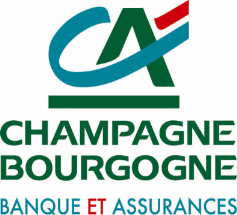 PUBLICATION ANNUELLE SUR LA QUALITE D’EXECUTION OBTENUE AU TITRE DU SERVICE DE RECEPTION ET TRANMISSION D’ORDRESEn application de la directive 2014/65/UE relative aux marchés d’instruments financiers dite « Directive MIF 2 », la Caisse régionale du Crédit Agricole de Champagne Bourgogne établit et publie annuellement, pour chaque catégorie d'instruments financiers, le classement des principaux intermédiaires auxquels sont transmis les ordres émanant de ses clients pour exécution au cours de l’année précédente ainsi que les informations concernant la qualité d’exécution obtenue. Ces informations sont communiquées dans le cadre du service de réception transmission d’ordres fourni aux clients « non professionnels » et « professionnels » de la Caisse régionale du Crédit Agricole de Champagne Bourgogne.Les tableaux ci-dessous indiquent pour chaque catégorie d’instruments financiers, la proportion en termes de volume et de nombre d’ordres transmis par la Caisse régionale du Crédit Agricole de Champagne Bourgogne pour exécution aux intermédiaires retenus au cours de l’année 2018. Le courtier retenu est l’intermédiaire CA TITRES.Pour les clients non professionnels :Pour les clients professionnels :Ordre passif : ordre, inscrit dans le carnet d'ordres, qui a apporté de la liquidité. 
Exemple : ordre « à cours limité » attendant une éventuelle exécution. Ordre agressif : ordre, inscrit dans le carnet d'ordres, qui a absorbé de la liquidité.
Exemple : ordre « au cours du marché » s’exécutant sans condition de limite de cours.Ordre dirigé : ordre pour lequel le client a spécifié par avance la plate-forme d'exécution.Résumé annuel de l’analyse de la qualité d’exécution des ordres clientsCritères d’évaluation de la qualité d’exécutionL’importance relative accordée au prix, aux coûts, à la rapidité et à la probabilité de l’exécution est précisée par la politique de meilleure sélection.La Caisse régionale agissant en tant que transmetteur d’ordres a sélectionné deux intermédiaires pour la qualité de leur service d’exécution : CA Titres, pour les ordres sur valeurs mobilières, et Credit Agricole Corporate and Investment Bank (CACIB), pour les opérations de marché.La politique d’exécution de ces 2 intermédiaires fait l’objet d’une évaluation régulière par la Caisse régionale sur les critères suivants : accès aux différentes plateformes d’exécution, qualité d’exécution (fiabilité, rapidité d’exécution, soin et suivi des ordres) et coût.Liens, participation, conflits d'intérêts avec les plateformes utilisées pour l’exécution des ordres Valeurs mobilières :Il n’existe aucun lien, aucune participation significative ou conflit d’intérêt entre la Caisse régionale et les plateformes d’exécution utilisées par CA Titres. Opérations de marchéLes ordres sont transmis à Crédit Agricole Corporate and Investment Bank (CACIB), société détenue à 100% par Crédit Agricole SA. Accords avec les plateformes d’exécution des ordres concernant des paiements, rabais, remises ou avantagesValeurs mobilières :Il n’existe aucun accord de ce type entre la Caisse régionale et les plateformes d’exécution utilisées par CA Titres. Opérations de marché :Il n’existe aucun accord de ce type entre la Caisse régionale et les plateformes d’exécution utilisées par CACIB.Facteurs ayant conduit à modifier la liste des plates-formes d'exécution mentionnée dans la politique d’exécutionNéant. Incidence de la catégorie de client sur les modalités d’exécution des ordresNéant. Autres critères privilégiés par rapport au prix et aux coûts immédiats lors de l’exécution des ordres de clients non professionnelsNéant. Utilisation des données ou des outils en rapport avec la qualité d'exécution, fournis par les plateformes d’exécution conformément au RD (UE) 2017/575 Néant. Utilisation des éléments provenant d’un fournisseur de système consolidé de publication (CTP)Néant.Catégorie d’instrumentsACTIONS ET INSTRUMENTS ASSIMILES / ACTIONS ET CERTIFICATS REPRESENTATIFSACTIONS ET INSTRUMENTS ASSIMILES / ACTIONS ET CERTIFICATS REPRESENTATIFSACTIONS ET INSTRUMENTS ASSIMILES / ACTIONS ET CERTIFICATS REPRESENTATIFSACTIONS ET INSTRUMENTS ASSIMILES / ACTIONS ET CERTIFICATS REPRESENTATIFSACTIONS ET INSTRUMENTS ASSIMILES / ACTIONS ET CERTIFICATS REPRESENTATIFSIndiquer si < 1 ordre exécuté en moyenne par jour ouvrable de l’année précédenteNonNonNonNonNonCinq premiers courtiers par volumes de négociation (ordre décroissant)Proportion du volume d’ordres exécutés en pourcentage du volume total dans cette catégorieProportion du volume d’ordres exécutés en pourcentage du nombre total dans cette catégoriePourcentage d’ordres passifs (1)Pourcentage d’ordres agressifs (2)Pourcentage d’ordres dirigés (3)CA Titres
LEI 969500SKXA3PHVM2FQ66100 %100 %51,8 %48,1%0,1 %Catégorie d’instruments(2i) OBLIGATIONS(2i) OBLIGATIONS(2i) OBLIGATIONS(2i) OBLIGATIONS(2i) OBLIGATIONSIndiquer si < 1 ordre exécuté en moyenne par jour ouvrable de l’année précédenteNonNonNonNonNonCinq premiers courtiers par volumes de négociation (ordre décroissant)Proportion du volume d’ordres exécutés en pourcentage du volume total dans cette catégorieProportion du volume d’ordres exécutés en pourcentage du nombre total dans cette catégoriePourcentage d’ordres passifs (1)Pourcentage d’ordres agressifs (2)Pourcentage d’ordres dirigés (3)CA Titres
LEI 969500SKXA3PHVM2FQ66100 %100 %4,62 %95,38 %0 %Catégorie d’instruments(8) DERIVES TITRISES / WARRANTS ET DERIVES SUR CERTIFICATS PREFERENTIELS(8) DERIVES TITRISES / WARRANTS ET DERIVES SUR CERTIFICATS PREFERENTIELS(8) DERIVES TITRISES / WARRANTS ET DERIVES SUR CERTIFICATS PREFERENTIELS(8) DERIVES TITRISES / WARRANTS ET DERIVES SUR CERTIFICATS PREFERENTIELS(8) DERIVES TITRISES / WARRANTS ET DERIVES SUR CERTIFICATS PREFERENTIELSIndiquer si < 1 ordre exécuté en moyenne par jour ouvrable de l’année précédenteNonNonNonNonNonCinq premiers courtiers par volumes de négociation (ordre décroissant)Proportion du volume d’ordres exécutés en pourcentage du volume total dans cette catégorieProportion du volume d’ordres exécutés en pourcentage du nombre total dans cette catégoriePourcentage d’ordres passifs (1)Pourcentage d’ordres agressifs (2)Pourcentage d’ordres dirigés (3)CA Titres
LEI 969500SKXA3PHVM2FQ66100 %100 %98,15 %1,85 %0 %Catégorie d’instruments(11) PRODUITS INDICIELS COTES/FONDS INDICIELS COTES ETF/EXCHANGE TRADED NOTES ETN/ EXCHANGE TRADED COMMODITIES ETC(11) PRODUITS INDICIELS COTES/FONDS INDICIELS COTES ETF/EXCHANGE TRADED NOTES ETN/ EXCHANGE TRADED COMMODITIES ETC(11) PRODUITS INDICIELS COTES/FONDS INDICIELS COTES ETF/EXCHANGE TRADED NOTES ETN/ EXCHANGE TRADED COMMODITIES ETC(11) PRODUITS INDICIELS COTES/FONDS INDICIELS COTES ETF/EXCHANGE TRADED NOTES ETN/ EXCHANGE TRADED COMMODITIES ETC(11) PRODUITS INDICIELS COTES/FONDS INDICIELS COTES ETF/EXCHANGE TRADED NOTES ETN/ EXCHANGE TRADED COMMODITIES ETCIndiquer si < 1 ordre exécuté en moyenne par jour ouvrable de l’année précédenteNonNonNonNonNonCinq premiers courtiers par volumes de négociation (ordre décroissant)Proportion du volume d’ordres exécutés en pourcentage du volume total dans cette catégorieProportion du volume d’ordres exécutés en pourcentage du nombre total dans cette catégoriePourcentage d’ordres passifs (1)Pourcentage d’ordres agressifs (2)Pourcentage d’ordres dirigés (3)CA Titres
LEI 969500SKXA3PHVM2FQ66100 %100 %9,87 %89,84 %0,53 %Catégorie d’instruments(3ii) SWAPS, FORWARDS ET AUTRES DERIVES SUR TAUX D'INTERET (3ii) SWAPS, FORWARDS ET AUTRES DERIVES SUR TAUX D'INTERET (3ii) SWAPS, FORWARDS ET AUTRES DERIVES SUR TAUX D'INTERET (3ii) SWAPS, FORWARDS ET AUTRES DERIVES SUR TAUX D'INTERET (3ii) SWAPS, FORWARDS ET AUTRES DERIVES SUR TAUX D'INTERET Indiquer si < 1 ordre exécuté en moyenne par jour ouvrable de l’année précédenteOuiOuiOuiOuiOuiCinq premiers courtiers par volumes de négociation (ordre décroissant)Proportion du volume d’ordres exécutés en pourcentage du volume total dans cette catégorieProportion du volume d’ordres exécutés en pourcentage du nombre total dans cette catégoriePourcentage d’ordres passifs (1)Pourcentage d’ordres agressifs (2)Pourcentage d’ordres dirigés (3)CACIB LEI 1VUV7VQFKUOQSJ21A208100 %100 %Non applicableNon applicableNon applicableCatégorie d’instruments(5ii) SWAPS, FORWARDS ET AUTRES DERIVES SUR DEVISES (5ii) SWAPS, FORWARDS ET AUTRES DERIVES SUR DEVISES (5ii) SWAPS, FORWARDS ET AUTRES DERIVES SUR DEVISES (5ii) SWAPS, FORWARDS ET AUTRES DERIVES SUR DEVISES (5ii) SWAPS, FORWARDS ET AUTRES DERIVES SUR DEVISES Indiquer si < 1 ordre exécuté en moyenne par jour ouvrable de l’année précédenteOuiOuiOuiOuiOuiCinq premiers courtiers par volumes de négociation (ordre décroissant)Proportion du volume d’ordres exécutés en pourcentage du volume total dans cette catégorieProportion du volume d’ordres exécutés en pourcentage du nombre total dans cette catégoriePourcentage d’ordres passifs (1)Pourcentage d’ordres agressifs (2)Pourcentage d’ordres dirigés (3)CACIB LEI 1VUV7VQFKUOQSJ21A208100 %100 %Non applicableNon applicableNon applicableCatégorie d’instruments(3ii) SWAPS, FORWARDS ET AUTRES DERIVES SUR TAUX D'INTERET (3ii) SWAPS, FORWARDS ET AUTRES DERIVES SUR TAUX D'INTERET (3ii) SWAPS, FORWARDS ET AUTRES DERIVES SUR TAUX D'INTERET (3ii) SWAPS, FORWARDS ET AUTRES DERIVES SUR TAUX D'INTERET (3ii) SWAPS, FORWARDS ET AUTRES DERIVES SUR TAUX D'INTERET Indiquer si < 1 ordre exécuté en moyenne par jour ouvrable de l’année précédenteOuiOuiOuiOuiOuiCinq premiers courtiers par volumes de négociation (ordre décroissant)Proportion du volume d’ordres exécutés en pourcentage du volume total dans cette catégorieProportion du volume d’ordres exécutés en pourcentage du nombre total dans cette catégoriePourcentage d’ordres passifs (1)Pourcentage d’ordres agressifs (2)Pourcentage d’ordres dirigés (3)CACIB LEI 1VUV7VQFKUOQSJ21A208100 %100 %Non applicableNon applicableNon applicableCatégorie d’instruments(5) SWAPS, FORWARDS ET AUTRES DERIVES SUR DEVISES (5) SWAPS, FORWARDS ET AUTRES DERIVES SUR DEVISES (5) SWAPS, FORWARDS ET AUTRES DERIVES SUR DEVISES (5) SWAPS, FORWARDS ET AUTRES DERIVES SUR DEVISES (5) SWAPS, FORWARDS ET AUTRES DERIVES SUR DEVISES Indiquer si < 1 ordre exécuté en moyenne par jour ouvrable de l’année précédenteOuiOuiOuiOuiOuiCinq premiers courtiers par volumes de négociation (ordre décroissant)Proportion du volume d’ordres exécutés en pourcentage du volume total dans cette catégorieProportion du volume d’ordres exécutés en pourcentage du nombre total dans cette catégoriePourcentage d’ordres passifs (1)Pourcentage d’ordres agressifs (2)Pourcentage d’ordres dirigés (3)CACIB LEI 1VUV7VQFKUOQSJ21A208100 %100 %Non applicableNon applicableNon applicable